T.C.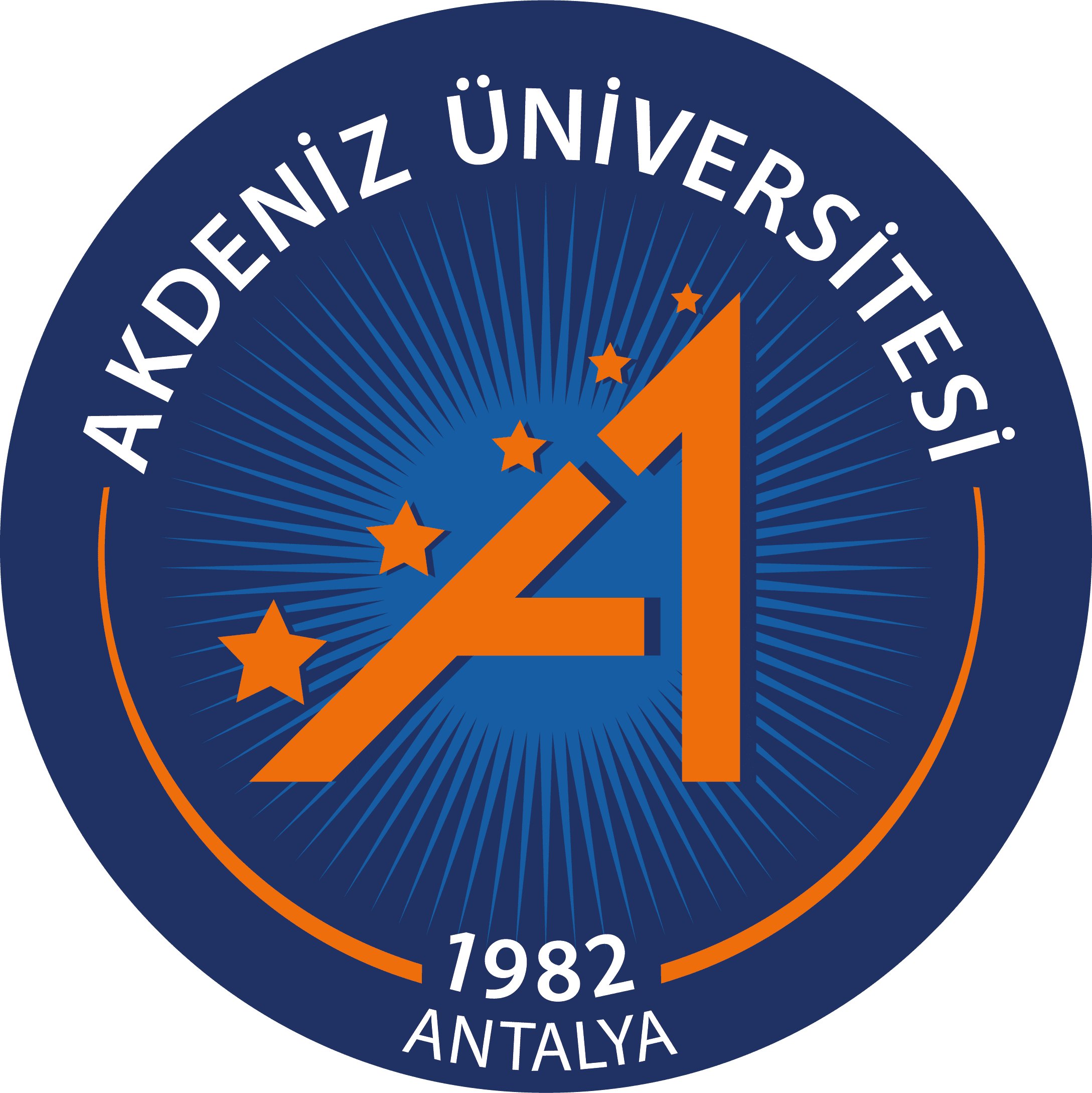 AKDENİZ ÜNİVERSİTESİGÜZEL SANATLAR  ENSTİTÜSÜAKD 001                          DANIŞMANLIKTAN AYRILMA  TALEP FORMUGüzel Sanatlar Enstitüsü Müdürlüğüne;     Enstitünüzün   ……………  Anasanat/Anabilim Dalında Danışmanlığını yürüttüğüm aşağıda belirttiğim öğrencinin danışmanlığını  bırakmak istiyorum.       Gereğini bilgilerinize arz ederim. …../…./….                                                                                                                                                                                    Adı Soyadı                                                                                                İmzaÖĞRENCİNİNÖĞRENCİNİNAnasanat/Anabilim Dalı ProgramıYüksek Lisans              Doktora            Sanatta Yeterlik     Adı  SoyadıNumarasıDANIŞMAN BİLGİLERİNİN DANIŞMAN BİLGİLERİNİN DANIŞMAN BİLGİLERİNİN Unv.  Adı SoyadıBağlı Bulunduğu Anasanat/Anabilim DalıBelirtilen Öğrencideki Danışmanlık SüresiUygundurANASANAT/ANABİLİM DALI BAŞKANIUygundurANASANAT/ANABİLİM DALI BAŞKANIUygundurANASANAT/ANABİLİM DALI BAŞKANIUnv. Adı. SoyadıTarihİmza